Publicado en Barcelona el 09/04/2018 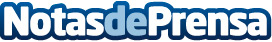 e-registrocivil.es, especialista en tramitar certificados de nacimiento, matrimonio o defuncióne-RegistroCivil.es es uno de los portales líderes en España en tramitación de certificados, matrimonio y defunciónDatos de contacto:e-registrocivil.esNota de prensa publicada en: https://www.notasdeprensa.es/e-registrocivil-es-especialista-en-tramitar Categorias: Derecho Sociedad Cataluña http://www.notasdeprensa.es